Základná škola s materskou školou Dávida Mészárosa  - Mészáros Dávid AlapiskolaésÓvoda, Školský objekt 888, 925 32 Veľká Mača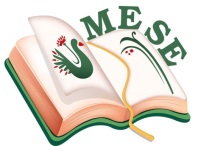 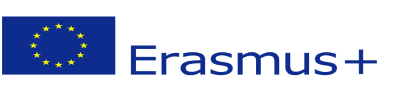 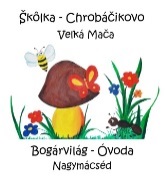 Názov projektu - a projekt címe: Mesévelegyüttsegítsükazegészséget! Zmluva číslo – a szerződésszáma: 2018 – 1- HU01 – KA229 – 047862_5Plán činnostiTéma: : Rozprávky inak! –  Príbehy tu a za hranicamiPoznávanie príbehov, tradícií, zvykov, ľudových hier, hudobného sveta a gastronómie spolupracujúcich krajín.Výroba leporela - posilňovanie multikultúrnej výchovy - pocit spolupatričnostiAktivity: Deň matiek v našej škôlkeZúčastnená organizácia:Základná škola s materskou školou Dávida Mészárosa –  deti zo škôlky ChrobáčikovoDátum: 07. 05. 2019Organizačná zodpovednosť:Silvia BrédováAlžbeta FodorováAnna RózsováEva BittóováAlžbeta JuhosováGabriela FodorováZákladná škola s materskou školou Dávida Mészárosa  - Mészáros Dávid AlapiskolaésÓvoda, Základná škola s materskou školou Dávida Mészárosa  - Mészáros Dávid Alapiskola és Óvoda, 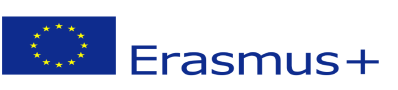 Príprava na realizáciu aktivity:V škôlke sme sa pripravovali na Deň matiek, na najkrajší sviatok roka pre deti. Deti  s radosťou nacvičovali kultúrny program pre mamičky. Okrem detí na tento deň sa tešia aj mamičky a babky, veď tento slávnostný deň v škôlke je o nich, oslavujeme tých, ktorým vďačíme za všetko od nášho narodenia. V celej Európe oslavujú tento krásny sviatok, ale nie všade v ten istý deň. V našej vlasti Deň matiek oslavujeme v druhú májovú nedeľu a v Maďarsku tento krásny deň patrí mamičkám v prvú májovú nedeľu. Deti už predošlý týždeň s láskou vyrábali svoje darčeky pre mamičky s očakávaním, kedy ich môžu odovzdať mamičkám. Realizácia:V našej škôlke na spoluprácu s rodinou kladieme veľký dôraz. Deň matiek je dokonalá príležitosť na vytvorenie vzájomnej dôvery pri spolupráci s rodičmi. V našej škôlke Deň matiek sme oslavovali 7-eho mája. V tento aj pre nás slávnostný deň sme spoločne s deťmi vyzdobili triedy, lebo každá skupina oslavovala zvlášť vo svojej triede. Každá skupina si vybrala kultúrny program podľa svojej vôle. Deti recitovali, spievali, tancovali, hrali sa s  bábkami  a hrali scénky pre potešenie mamičiek a babičiek. Deti svoje vlastne vyrobené darčeky odovzdali mamičkám až po kultúrnom programe, po ktorom  nasledovala aj malá hostina pripravená s láskou pre oslávenkyne.ReflexiaPozdravenie mamičiek je veľmi dôležitý moment nie len pre mamičky, ale aj pre deti. Je  to dokonalá príležitosť na to, aby si deti uvedomili, za čo všetko majú vďačiť svojim mamičkám a ako strašne ich ľúbia.Vo Veľkej Mači, 07. 05.2019                                                                                    Brédová Silvia koordinátorka projektu                                                                         .........................................................SprávaSprávaCieľ činnosti:Ponúkať deťom zážitkové aktivityPrehlbovať spoluprácu rodiny, materskej a základnej školyKultúrny program škôlkárovVytváranie slávnostnej atmosféryPlnenie úloh:Príprava darčekov pre mamičkyKultúrny program – vytvárať u detí kladný vzťah k vystupovaniuSpoločná oslava Dňa matiek v mš – vnímať dôležitosť a súdržnosť rodinyProstredníctvom tradícií prehlbovať zvyky a tradície našich predkov – multikultúrálna výchovaOrganizácia:Zabezpečenie priestorových podmienok Zebezpečenie potrebných materiálnych podmienokPomôcky:Farebné ceruzky, výkresy, nožnice atď.kostýmyStratégie:Príprava, nácvik, fixácia